V06 	AL TRIBUNALE ORDINARIO DI VERONA	Amministrazione di sostegno – Accettazione ereditàProcedura n.	/Il sottoscritto amministratore di sostegno:COGNOME E NOME DATA E LUOGO DI NASCITARESIDENZA(Città,Via/Piazza,n°civico,CAP)CODICE FISCALE NUMERO TELEFONICO/FAXEMAILDel beneficiario:COGNOME E NOME DATA E LUOGO DI NASCITASituazione domiciliare del rappresentato: Vive presso casa di cura, comunità o altra struttura   Vive in famiglia con altre n.	persone conviventi  Vive da solo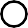 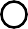 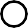  Vive in abitazione con badante  Altro (specificare)Rapporti con il rappresentato: Coniuge non separato in regime di comunione dei beni  Coniuge non separato in regime di separazione dei beni  Convivente stabile Padre o madre  Figlio/a Fratello o sorella Altro parente (entro il quarto grado) Parente del coniuge (entro il secondo grado)  Rappresentante di ente o struttura Professionista Altro (specificare)Premessoche in data	/	/	è deceduto	(nomee cognome) nato/a a	prov.	il	/	/	.grado di parentela con il/la beneficiario/a grado di parentela con l'istanteche non risultano circostanze tali da sconsigliare l'accettazione di detta eredità, essendo costituita da:Chiedel'autorizzazione ad accettare l'eredità con beneficio d'inventario in nome e per conto del beneficiario.Con efficacia immediata ex art. 741 c.p.c.AllegaFotocopia del documento d'identità e codice fiscale del ricorrente e del beneficiarioCertificato di morteAutocertificazione stato famigliaCopia dell'eventuale testamento in favore del beneficiarioVerona, lì	/	/Firma dell'amministratore di sostegno